Prayer GroupsEast DeaneryOur Lady Queen of Heaven La BelleHoly Martyrs - La Belle  St. Michael - Wauchula St. Paul - Arcadia  St. Paul Youth Group Arcadia St. Margaret - Clewiston Santiago Apostol Mission Lake Placid St. Catherine - SebringOur Lady of Grace - Avon ParkNorth DeanerySt. Jude - Sarasota Sacred Heart - Bradenton Holy Cross - Palmetto Central DeanerySt. Andrew - Cape Coral Jesus the Worker - Ft Myers San Jose Mission - Fort Myers.  St. Raphael - Lehigh AcresSt. Leo - Bonita Springs Our Lady of Light - EsteroSt. John XXIII - Ft MyersSouth DeanerySt. Elizabeth - NaplesSt. Peter - NaplesOur Lady of Guadalupe ImmokaleeDiocesan CouncilModeratorRev. Claudio Stewart Spiritual Advisors  Rev. Wilner Durosier Rev. Elbano MuñozCoordinatorMr. Maynor Ramirez Sub-CoordinatorMr. Margarito RonquilloSecretary Claudia Francisco TreasurerMr. Rodrigo MartinezYouth SecretariatMr. Adrian GonzalezMinistry of IntercessionMr. Juan MondragonMinistry of Evangelization Mrs. Azucena CalzadaMinistry of FormationMr. Juan Mateo Mr. Rosalio AriasEvents MinistryMrs. Juana LinaresMrs. Sandra LeónMr. Juanito LopezEmail: rcchispana_venice@yahoo.comFacebook Page:RCCH Diocese of Venice        Hispanic Catholic Charismatic Renewal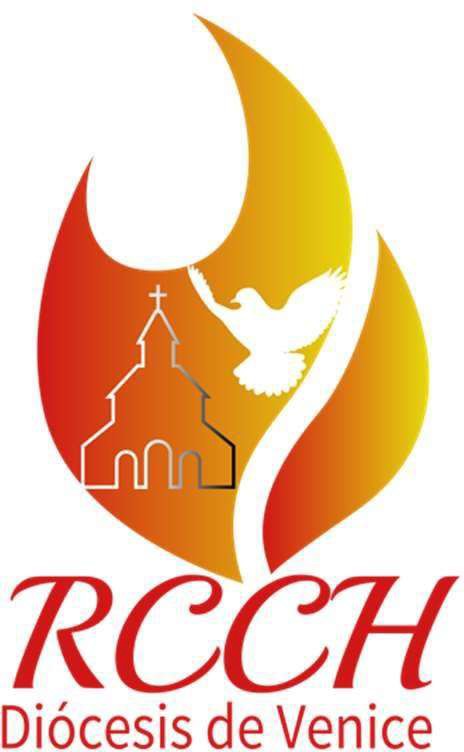     DIOCESE OF VENICEThe Catholic Charismatic Renewal invites us to have a profound experience with the Holy Spirit that opens us up to change in our lives, in our relationship with Christ and the love of the Father.The Holy Spirit moves us to personal holiness and renews our lives as Catholics and evangelization.RCC National & International StructureCHARIS	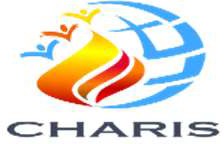 Dicastery for the Laity, Family and LifePino Scafuro - ModeratorCONCCLAT 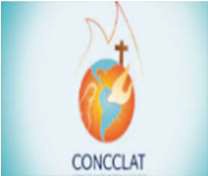 Latin American Catholic Charismatic CouncilMr. Andrés ArangoLatin American Youth SecretaryMs. Katherine Leiva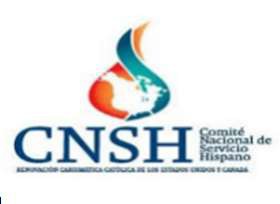 NATIONALRCC USA & Canada Service CommitteeMrs. Kathia ArangoNational Youth SecretaryMr. Marcos GarciaREGIONAL 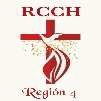 Regional RepresentativeMr. José J. SotoRegional Youth RepresentativeMr. Oscar SerranoDIOCESANCoordinatorMr. Maynor RamirezDiocesan Youth SecretaryMr. Adrian GonzalezDiocesan TeamComposed of the Coordinators and Sub Coord. of the Prayer Groups and the Diocesan Council. They meet monthly on the second Saturday of each month at Jesus the Worker Church in Fort Myers. The meeting is from 8:30am to 12:30pm. This meeting is attended by the Prayer Group Coordinator and his Helm Team. At these meetings, Lauds are prayed, events are planned, training and guidance are offered, all under the supervision of spiritual advisors.Diocesan MinistriesEvangelizationThe Charismatic Renewal as a means of Evangelization offers Life in the Holy Spirit Seminars and Growth in the Holy Spirit Seminars. We offer these Seminars in parishes through Prayer Groups. We have a Diocesan Team of Evangelizers.FormationWe have a Diocesan Formation plan for RCCH leaders. Spiritual formation is given to all group leaders on a monthly basis at our meeting.IntercessionWe have a Diocesan Intercession Ministry, which meets every Wednesday to pray for the intentions and needs of every prayer group in our diocese. The Coordinator of the Ministry belongs to the RCCH Regional Intercession Ministry.JuvenileThe Diocesan Youth Secretariat is made up of young people from the different prayer groups in our Diocese. They are available to participate in the seminars we offer, and in that way can cater to any young people who attend our Evangelism events. They are also available to participate in any retreat at the parish or diocesan level.